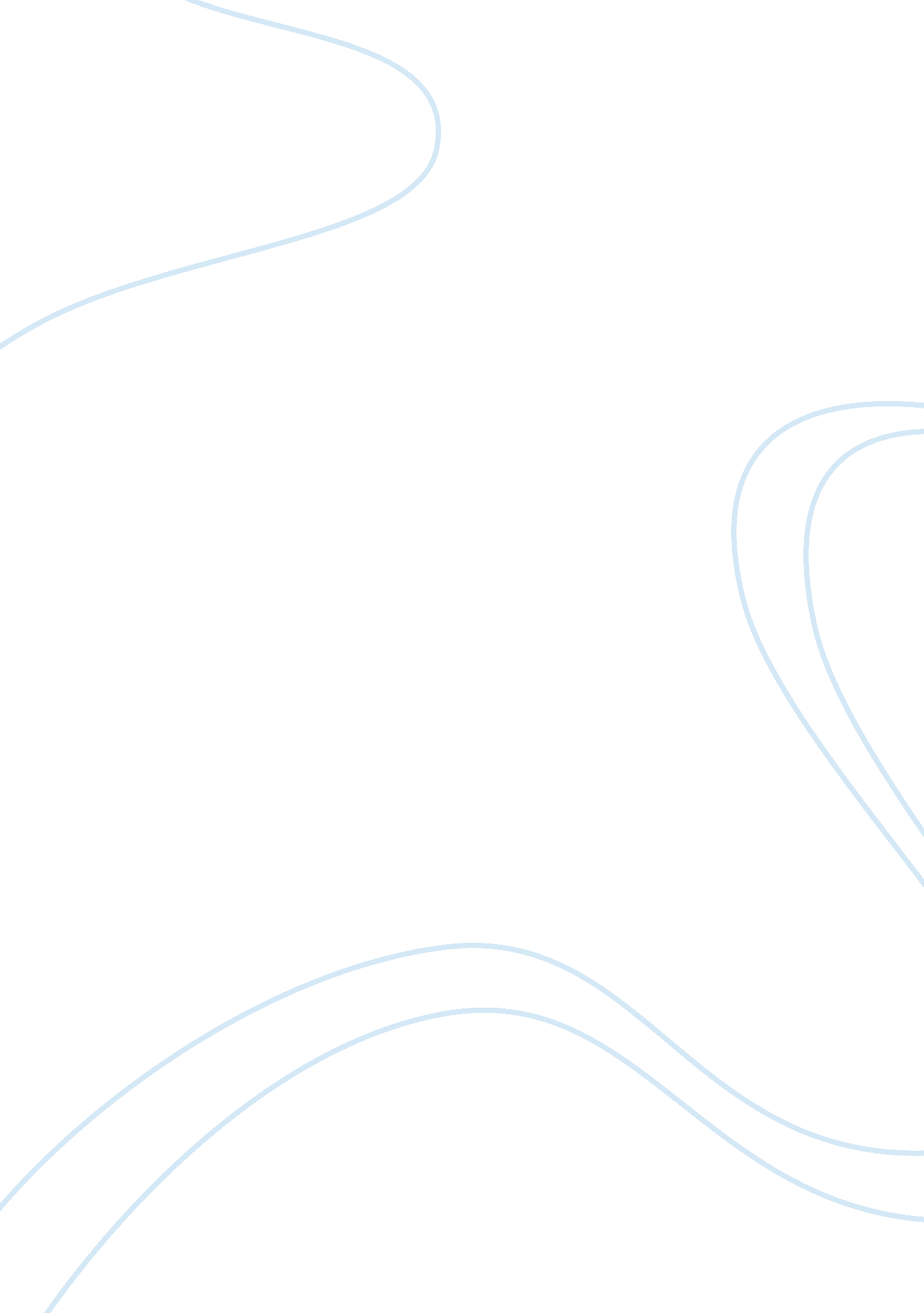 Science tells us the truth about realitySociology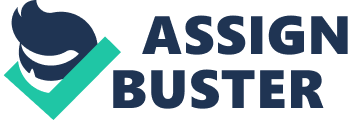 Science tells us Truth about Reality Science is as old as humanity itself. There are a number of scientific developments that humanity has relied upon for survival and understanding of their environment. Therefore, it is apparent that the contribution of science in the way we live is immense. In particular, the 19th, 20th, and 21st centuries have seen development of science to a level that it has called for strict regulations. Scientific discoveries, theories, and concepts have characterized the 20th century. Despite the impact of science on humanity, science keeps on evolving. Yesterday’s scientific discovery may be today’s scientific fallacy. Therefore, I disagree with the proposition that science tells us the truth about reality. 
We have heard and read of various scientific developments that have been achieved but hey keep on having something added onto them. Some of these dates way back in the BC era while others are recent. There is a trend that the most recent scientific developments are the most dominant. This occurs as a result of the synergistic nature of research in science. It is not appropriate to assume that any scientist has ever discovered an absolute scientific fact, thus is because someone may think in another line and present an argument that has some facts. For example science will tell us that energy is neither lost r gained, but another individual may come up with a more convincing reason why this is not the reality. If such is able to convince the masses then their prevailing theory is dispelled. In the old times, the scientific truth about the shape of the earth was that it was flat. However, after Galilei Galileo’s examination he got every reason to believe that the earth is round. Another example is the recent arguments that Pluto is a non-existent planet. This eliminates the position that was taken. 
There are areas that science is completely dumb about. Science lies on evidence that can analyzed time and time again. Aspects that seem unnatural have no scientific explanation at all. For example, it is difficult to analyze scientifically something like witchcraft. It is no dispute that such a thing exists, or some other supernatural forces control the world. Places such as the Bermuda triangle lacks appropriate scientific explanation and hence has no scientific solutions. Therefore, the fact that science remains silent on these aspects reveals that whatever is revealed as scientific truth does not met the threshold of being reality. Even some aspects have been characterized and explanations given but these explanations raise more questions than answers. The best example can be the origin of the universe and the humankind. The theories and thoughts that have been developed through science do not meet any threshold of being regarded as reality. The evolutionary theory is extremely deficient and it seems to be sinking in the 21st century. 
However, despite the lack of gospel truth through science, some scientific facts are the reality or may not be far from it. Take for example Isaack Newton’s law of gravity; there is every convincing reason to believe this as the reality. We experience the power of his discovery at every moment of our lives hence the reason to believe his proposition as reality. But again it is questionable to belief that Newton found anything strange, this is because way before he was conceived gravity was ever in action. Another point to note is that science is full of some truth that is complemented by another scientific truth to become more real. That is the reason why scientists will go to the lengths of studying very minute concepts in order to complement the works of others. Science has been relied upon to make different things including manipulation of the human body and hence there appears to be some truth in it. Without science people could be dyi ng now and then due to sicknesses but there are solutions. However, science fails to be the reality since it lacks one hundred percent precision. 